Интеллектуальная игра  «Что?  Где? Когда?»Тема: Эвенкия – край  таёжный.Направление  Программы  - Культурно-досуговая деятельность.Образовательная область: «Познавательное развитие».Старший дошкольный возраст.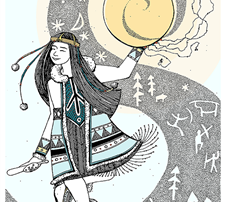 Пояснительная записка.В современной образовательной системе центром является человек, воспитывающийся и развивающийся в поликультурном пространстве. Детям, проживающим в Эвенкии, необходимо знать историю родного края, традиции, культуру, быт коренных народов Крайнего Севера. Приобщение дошкольников к народной культуре становится социальным заказом общества, что отражено в Федеральном Законе Российской Федерации «Об образовании в Российской Федерации», Указе Президента РФ «Об утверждении Концепции государственной национальной политики Российской Федерации».   Воспитатели, дети и родители (законные представители) - главные участники педагогического процесса. Изменения, происходящие сегодня в сфере дошкольного образования, направлены, прежде всего, на улучшение его качества, которое во многом зависит от согласованных действий семьи и детского сада. Поэтому педагоги ДОУ используют разнообразные эффективные формы взаимодействия с родителями, обеспечивая тем самым психолого-педагогические условия  и поддержку   родителей в вопросах воспитании детей, охране и укреплении их здоровья, вовлечении семьи в образовательную деятельность.Планируемый  результат:повышение у детей познавательного интереса к истории родного края, к культуре и традициям эвенкийского народа;                                                получение опыта общения с другими семьями  через совместную деятельность;                                                                 родители повысят компетентность в вопросах общения  с ребенком дошкольного возраста;                                                                                                                                               дети презентуют результаты своего творчества родителям.Рамки проведения: с 10 декабряПредварительная работа: Проведение в группах тематических недель и проектов  по теме «Моя малая Родина».Приглашение детей и  родителей на интеллектуальную игру «Что?  Где? Когда?» с сообщением темы и программы встречи.Подготовка зала (расстановка  мебели, украшение  зала  Подготовка материала к встрече (составление заданий,  презентация, раздаточный материал,  подбор музыкального сопровождения).  Подготовка мини-концерта для родителей.Изготовление совместно с детьми работ на тему «Эвенкия».Оформление выставки детского творчества «Северное сияние».Чтение эвенкийских сказок в лицах «Волшебный мир эвенков».Экскурсия в краеведческий музей села Байкит.Участники мероприятия: дети, педагоги, родители.Оборудование:-  игровое поле с волчком для игры (круглый стол, с разлинованными полями-секторами,    волчок со стрелкой);-  конверты с заданиями;- 6 флажков. - скрипичный ключ.- 6 маленьких столов. - 12 стульев для знатоков.- 6 коробок для фишек,-  именных фишек-оленчиков. Цель мероприятия: расширить границы образовательного пространства через вовлечение родителей в совместную деятельность по средствам проведения  познавательно-интеллектуальной  игры  «Что?  Где? Когда?» Задачи: Образовательная: - реализовывать игровой подход при ознакомлении детей с жизнью, бытом, культурно-историческими традициями эвенкийского народа;- расширять представления детей о разных видах интеллектуальных игр.  Развивающая: - развивать познавательную активность детей в процессе познавательно-интеллектуальной  игры;  - развивать  коммуникативные навыки у детей; - развивать сотрудничество, сотворчество и совместную деятельность педагогов и  родителей в  вопросах воспитания и развития, влиять на формирование культурных традиций в общении взрослых и детей.Воспитательная: - воспитывать у детей уважение к культуре, быту, традициям эвенкийского народа;	- доставить детям радость и удовольствие от игр развивающей направленности;- воспитывать самоконтроль, уважение к другим командам;- создать атмосферу эмоционального комфорта, сотрудничества и доверительных отношений с родителями через совместную деятельность; - показать родителям знания и умения детей, приобретенные в  течение года (взгляд со стороны). Содержание мероприятия(Семейные команды, зрители, дети входят и рассаживаются в зрительный зал)1. Открытие мероприятия. Исполнение танца «Шаман».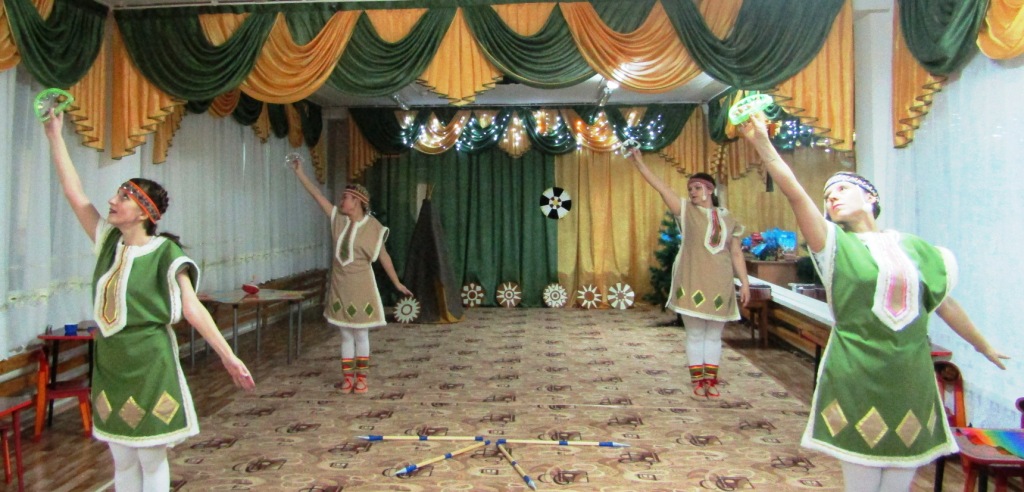 Танец «Шаман» в исполнении хореографической группы «Рябинушка» МБДОУ «Детский сад № 1 «Оленёнок» с. Байкит2. Соревнование семейных команд знатоков.Воспитатель: Экта! Экта!  (на эвенкийском языке: Внимание! Внимание!) Сегодня в нашем детском саду проходит  интеллектуальная игра «ЭВЕНКИЯ – КРАЙ ТАЕЖНЫЙ». Соревнуются семейные команды групп: «СЕВЕРЯТА», «ЛУЧИКИ» и «АПЕЛЬСИН».Группу «СЕВЕРЯТ» представляют семья Гребневых:  Юлия Эдуардовна с  сыном Денисом,  семья Иваненковых – Мария Викторовна  с дочерью Дарьей.Группу «Лучиков» представляют семьи Кулик- Колисниченко -  Ольга Анатольевна и дочь Яна, семья Карамчаковых-Сагалаковых - Вера Викторовна с сыном Алексеем и внучкой Кристиной;Группу «Лучиков» представляют; семья Хальвиных - Константин Вячеславович с сыном Артёмом  и семья Венско Надежда Игоревна с сыном Егором.Воспитатель: Прошу команды знатоков занять места за столиками. (каждая команда садится  за отдельный стол,  всего  6 команд)  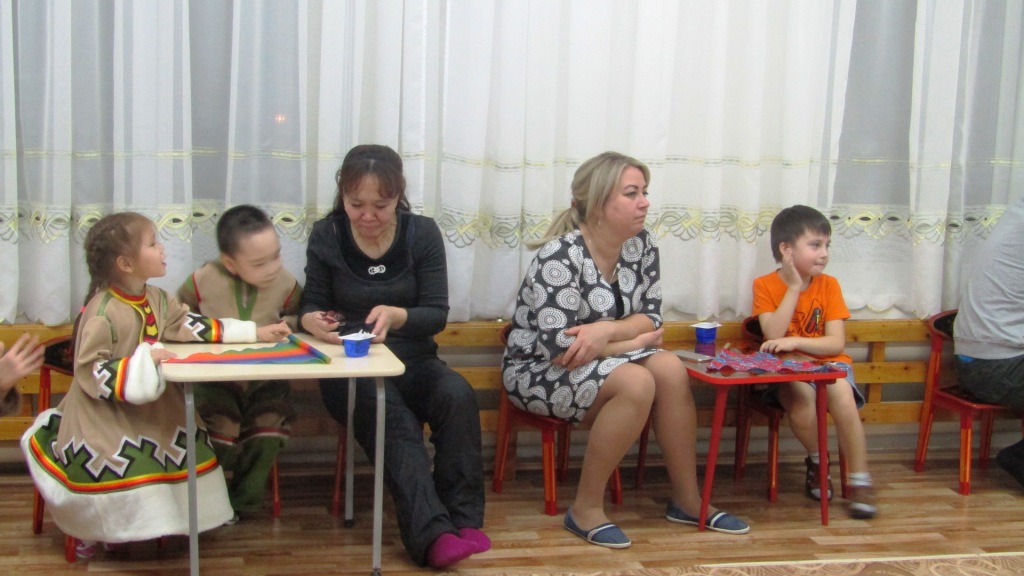 Воспитатель: Уважаемые игроки, прошу вас в игре следовать следующим правилам:-  соревнуются семейные команды знатоков;-  дети-знатоки по очереди крутят волчок;-  ведущий зачитывает вопрос;-  ответить можно, дослушав вопрос до конца и подняв флажок;-  право первому ответить в семейной команде предоставляется игроку-ребенку;-  за правильный ответ команда получает фишку (оленёнок);  -  фишка даётся только в том случае, если правильно и первыми ответили, подняв флажок;-  зрителей попрошу быть помощниками в спорном судействе, внимательно наблюдать за ходом игры и не позволять себе выкрикивать правильные ответы, тем самым лишая команды заработать очки.Воспитатель:  Знатокам желаю удачи и победы! Право первому крутить волчок предоставляется Артёму. 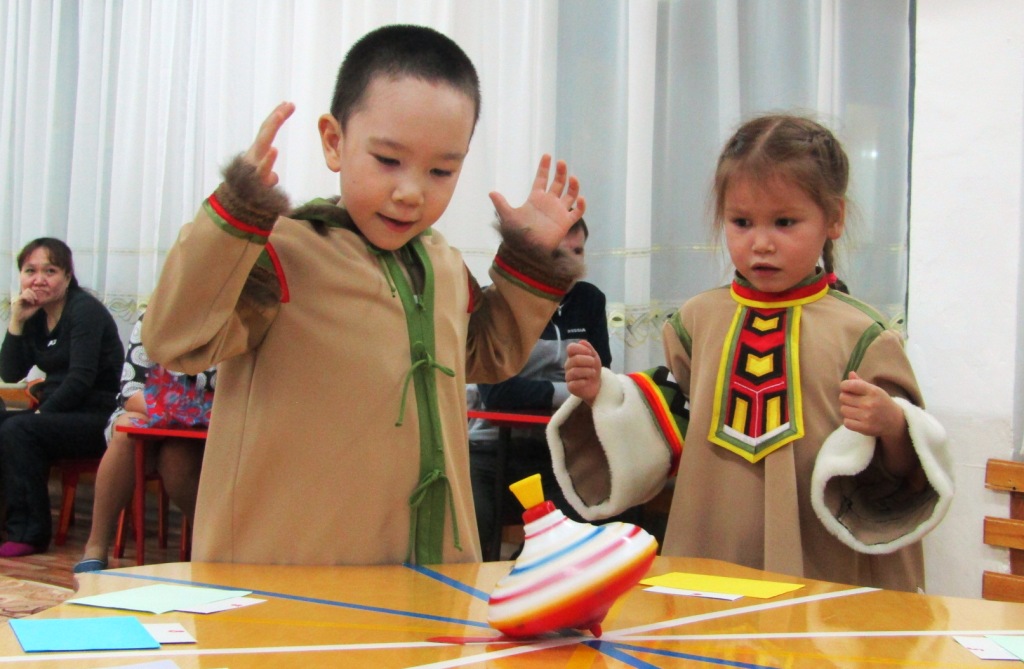 Дети по очереди крутят волчок.Ведущий зачитывает вопросы из конвертов.1 конверт «Блиц».- Как называется главный посёлок нашего округа? (Тура)- Жилище эвенков? (чум)- Какая речка делит наш посёлок пополам? ( Байкитик).- Как называется люлька для малыша? (эмка).- По какой реке нам привозят груза? (Подкаменная Тунгуска).- Санки по-эвенкийски? (нарты)- Чью фамилию носит посёлок на территории Байкитского района? (Ошаров Михаил  Иванович – Ошарово)2 конверт «Эвенкийские загадки».-  Кто зимой холодной ходит злой, голодный? (иргичи - волк)-  Она,  как снег, от солнца прячется, а мышки от неё? (сова)-  Олень от них убегает, а они не отстают? (нарты) - Хоть верь, хоть не верь, пробегал по лесу зверь. Нёс на лбу он неспроста, два развесистых куста? (орон - олень) - Зимой спит, летом улья ворошит? (медведь - хомоты).-  С неба упало, долго летало, тепло пришло, в речку убежало? (снег - синилгэн).-  Не костер, а греет? (солнце - дылача)3 конверт «Мини-блиц».- Лучший друг эвенка? (олень - орон)-  Как называется книга, в которую занесены все исчезающие животные и растения? (красная) - Как иначе называется орнамент? (узор) - Сколько лет Тунгусскому метеориту? (30 июня 1908 год - 110 лет)- Назовите птицу – символ Эвенкии? (гагара)- Как одним словом называется передача из поколения в поколение обычаев, правил, навыков? (традиции)- Эвенк - Герой Советского Союза? (Увачан Иннокентий Петрович)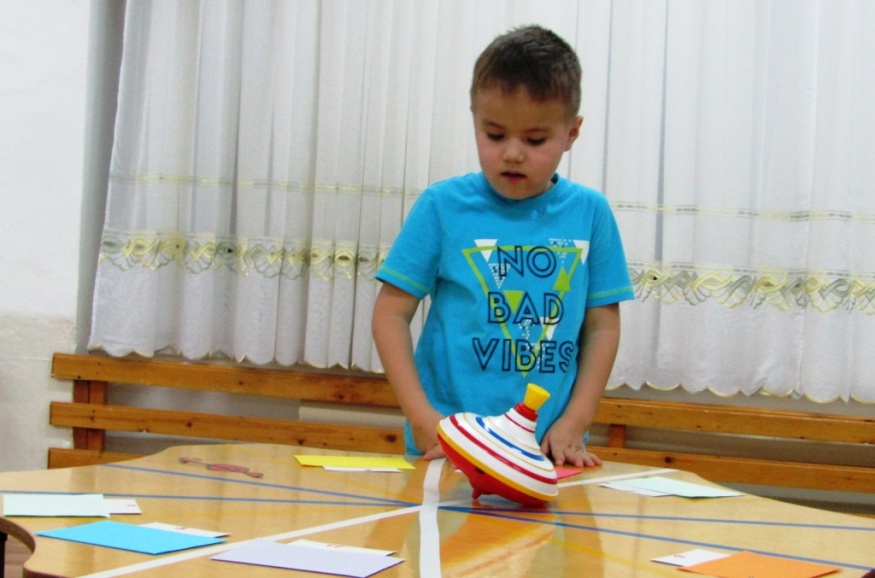 Дети раскручивают волчок, который указывает на конверты с заданиями.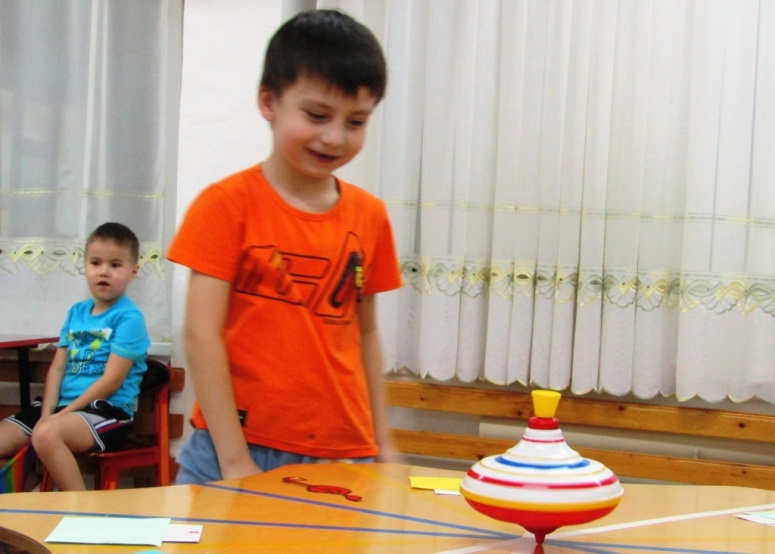 4 конверт «Волшебный сундучок».- Вещь, важная в хозяйстве, в тайге без которой обойтись просто невозможно. Иногда  украшается резьбой, гравировкой,  росписью. Служит оберегом у эвенков от злых духов?  (нож)- Символ кровной связи сородичей. Относятся к нему, как живому, разговаривают с ним, кормят его, берегут? (огонь)- Древнейшее оружие для охоты. Для изготовления его использовались разные породы деревьев? (лук)5  конверт «Таежные деликатесы».С закрытыми глазами, дети угадывают, что  они попробовали (смородина, малина, красная и черная смородина, брусника, клюква, морошка, кедровые орешки).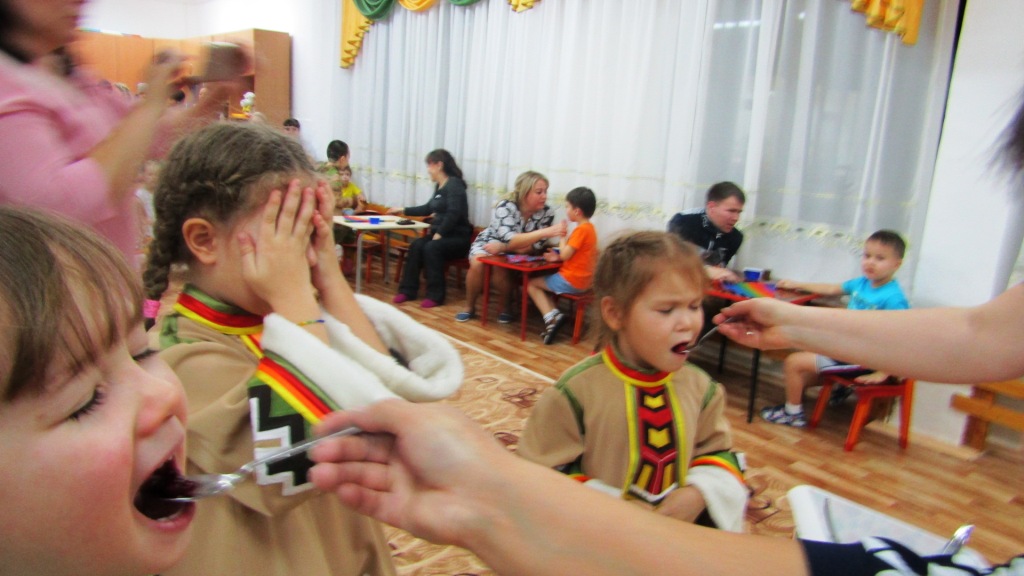 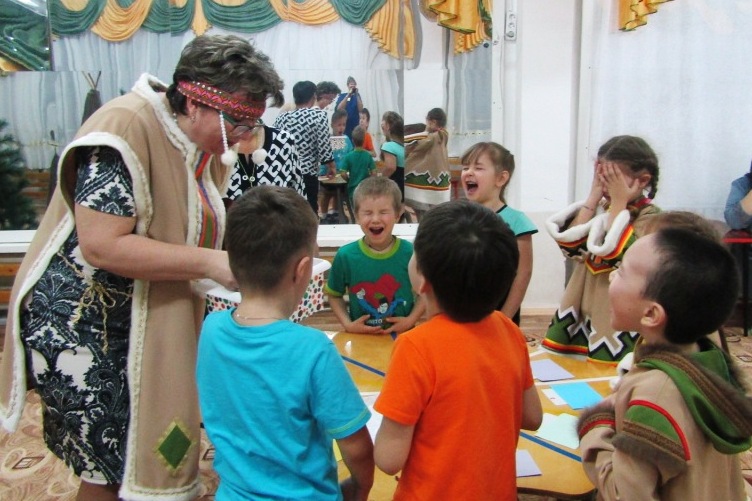 Дети пробуют ягоды и орехи и определяют их на вкус.Между заданиями по милости «волчка» выпадают и   музыкальные паузы.3. Эвенкийские сценки и танцы в исполнении детей подготовительных групп.1) Сценка «Как старик оленя продавал».       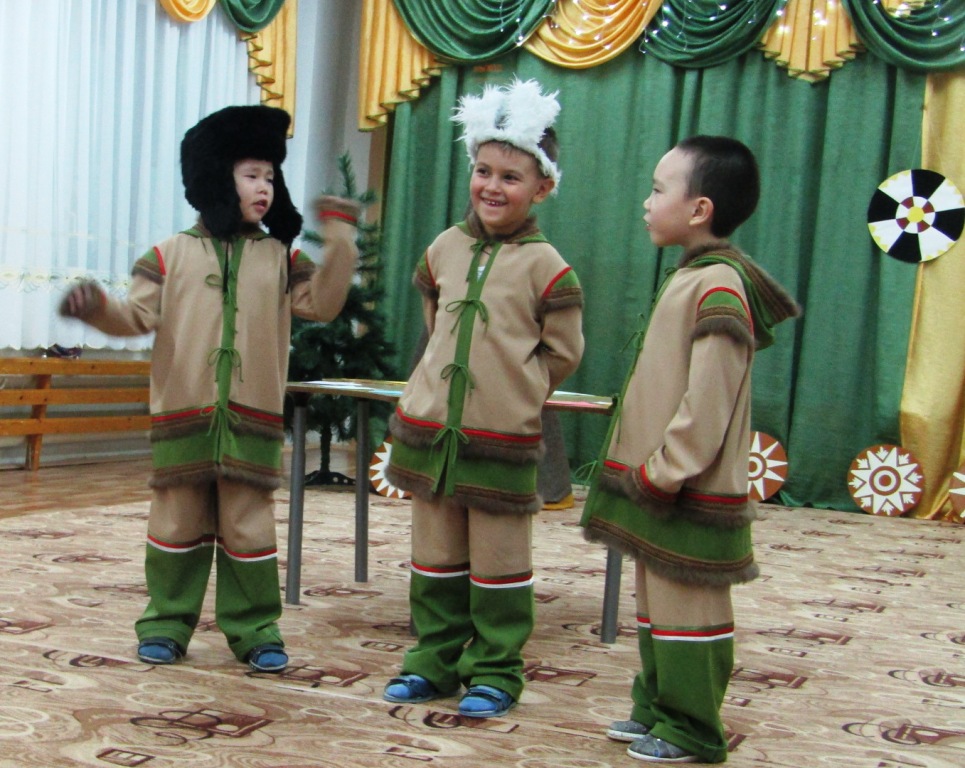 Дети подготовительной группы №2  разыгрывают сценку «Как старик оленя продавал».2) Танец «Эвенкия - Родина моя».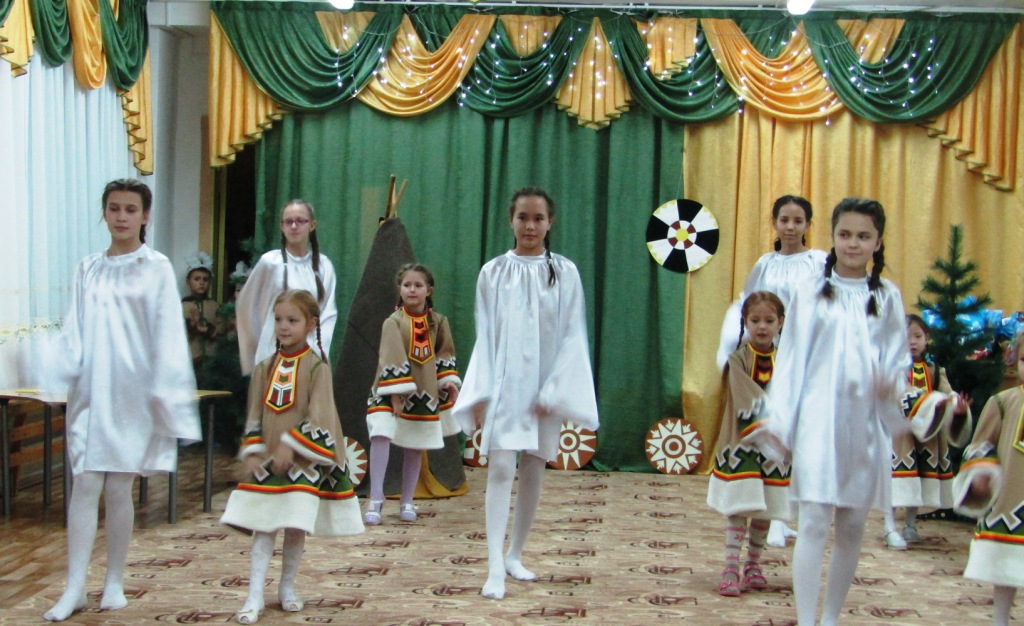 Дети подготовительной группы №1  и хореографическая группа «Самоцветы» танцуют танец «Эвенкия - Родина моя» 3)Танец   «Охотники».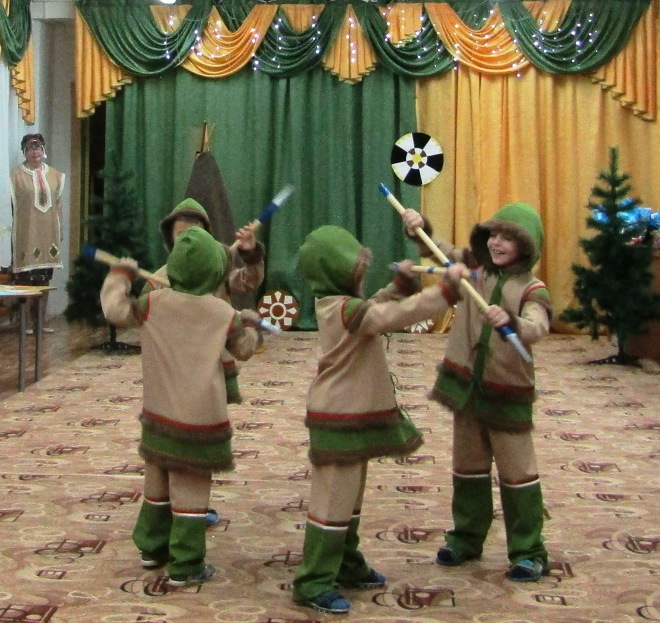 Дети подготовительной группы №1  танцуют эвенкийский танец «Охотники».4) Танец   «Северное сияние».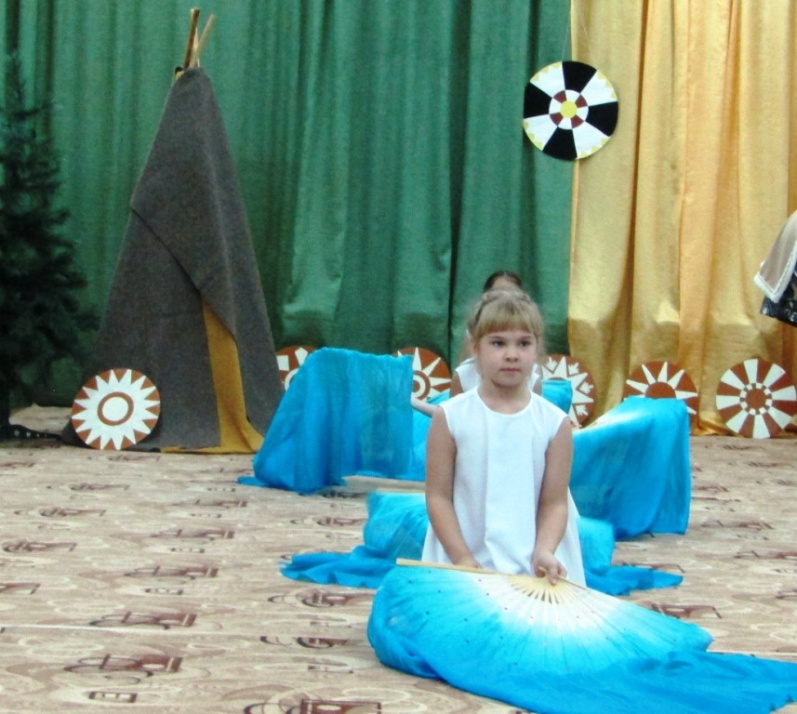 Дети подготовительной группы №1  танцуют танец «Северное сияние».4. Награждение участников игры.Воспитатель:  Право наградить и поздравить наших победителей  предоставляется заведующей детского сада  Кулаковой Любови  Николаевне.Заведующая: По результатам набранных очков победила семья Иваненковых.2 место присуждается команде Кулик-Колисниченко.3 место досталось семье Карамчаковых-Сагалаковых. 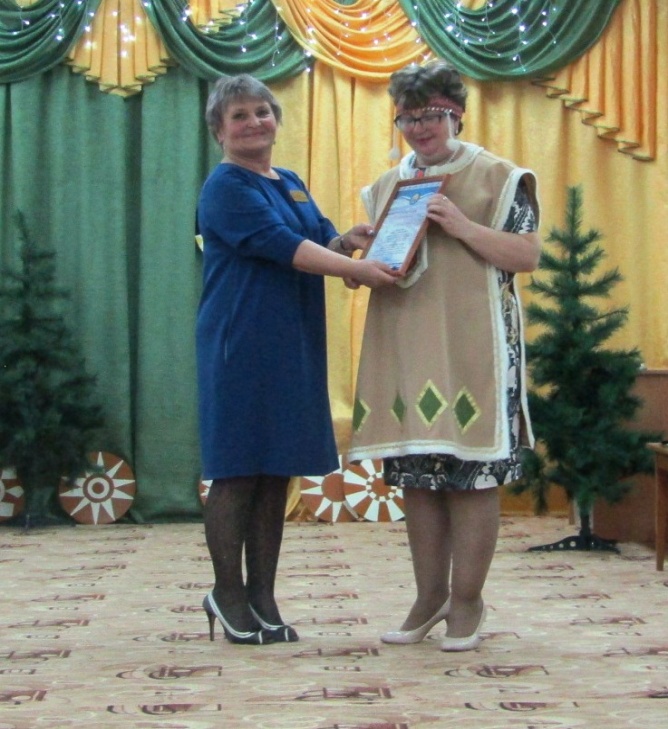 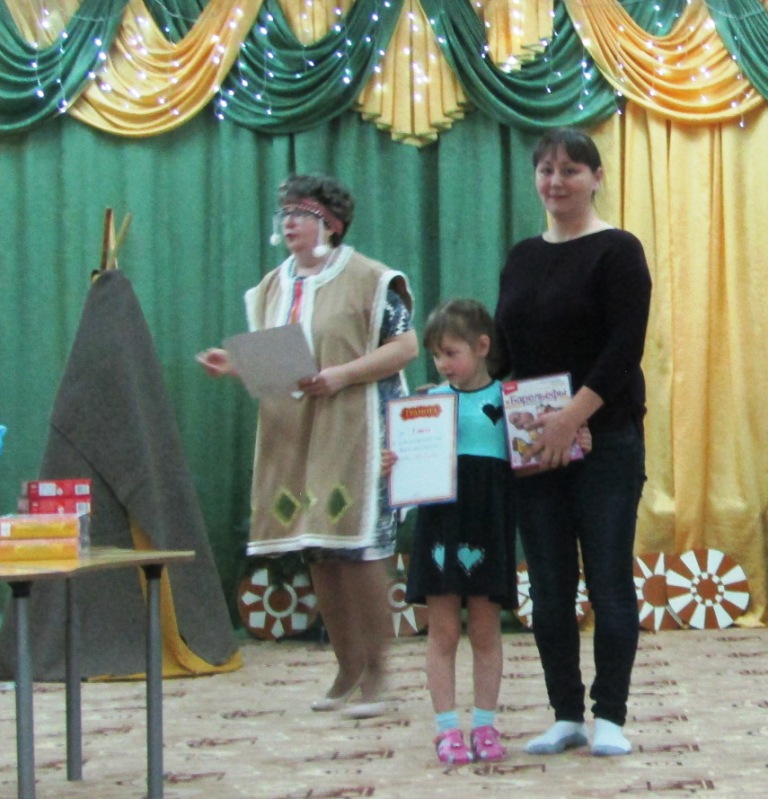 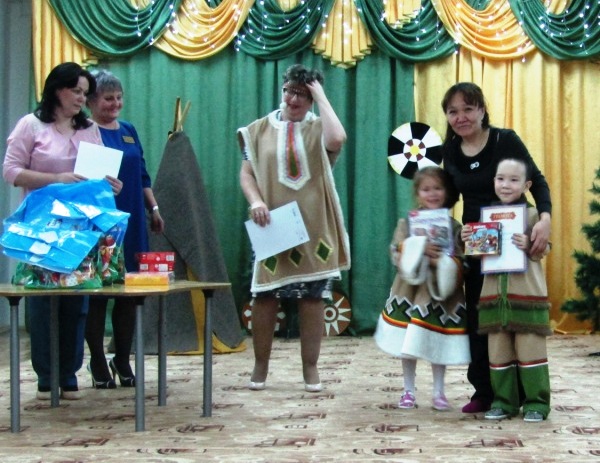 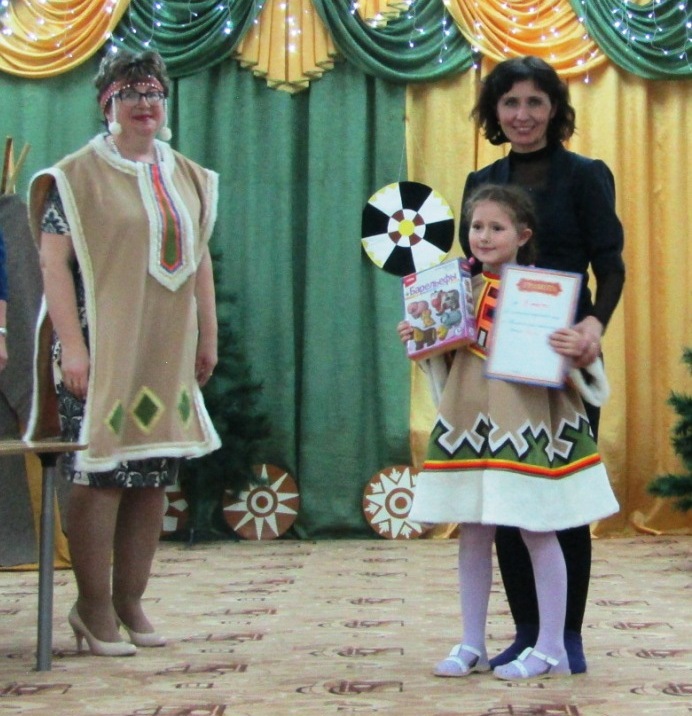 За призовые места вручаются грамоты, всем командам независимо от результатов вручаются поощрительные подарки.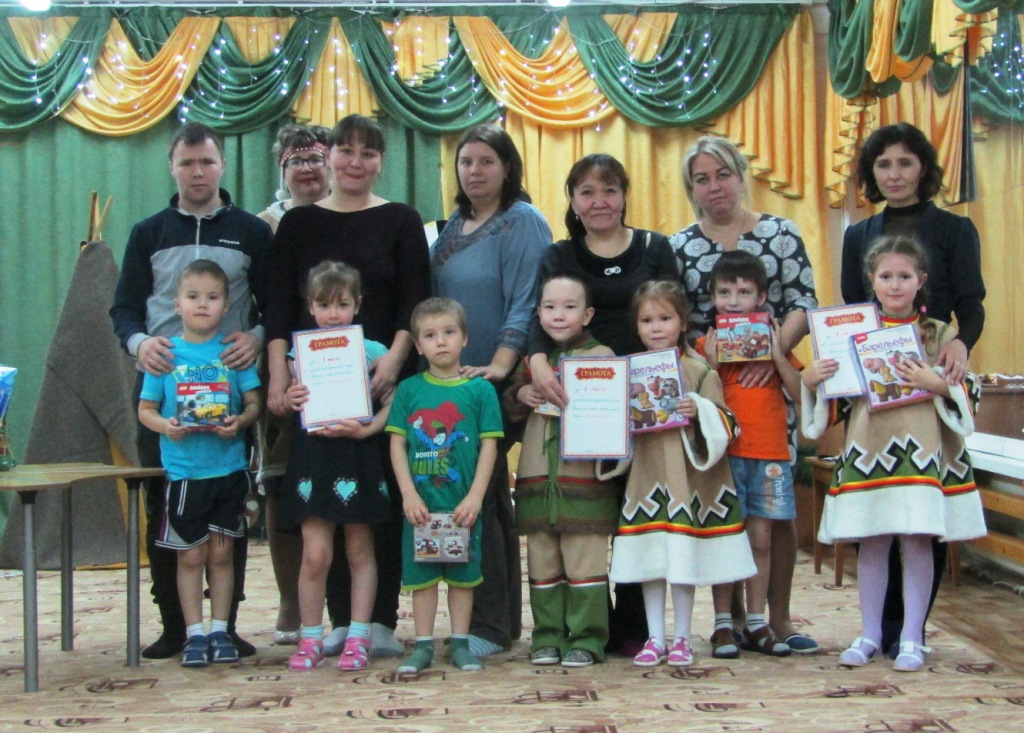 Фотография на памятьВоспитатель: Вот и закончилась наша познавательная игра, надеюсь, она доставила удовольствие не только игрокам, но болельщикам. Завершить наш праздник интеллекта и эрудиции предлагаю общим танцем «Ёхорьё».(исполняется танец «Ёхорьё»)  Воспитатель: До свидания! Аят Бидикел! До новых встреч!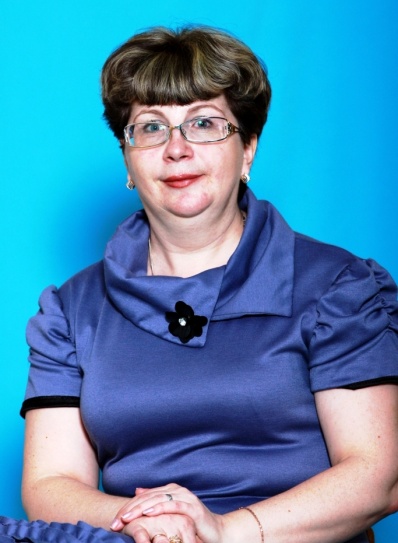 Тарасова Елена Алексеевна, воспитатель, первой квалификационной категории  МБДОУ «Детский сад № 1 «Оленёнок» с. Байкит Эвенкийского  муниципального района Красноярского  края